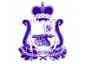 АДМИНИСТРАЦИЯ  ОЗЕРНЕНСКОГО ГОРОДСКОГО ПОСЕЛЕНИЯДУХОВЩИНСКОГО РАЙОНА СМОЛЕНСКОЙ ОБЛАСТИРАСПОРЯЖЕНИЕот   20.03.2023      № 16-Р                                                                                            О проведении мероприятий по санитарной очистке и благоустройству территории Озерненского городского поселения Духовщинского района Смоленской областиВ соответствии с Федеральными законами Российской Федерации от 06 октября 2003 года № 131 – ФЗ «Об общих принципах организации местного самоуправления в Российской Федерации», Уставом Озерненского городского поселения, Правила благоустройства территории Озерненского городского поселения Духовщинского района Смоленской области, с целью приведения в порядок территории Озерненского городского поселения Духовщинского района Смоленской области1. Объявить в период с 07 апреля 2023 года по 10 ноября 2023 года проведение мероприятий по санитарной очистке и благоустройству территории Озерненского городского поселения Духовщинского района Смоленской области. 2. Еженедельно по пятницам с 07 апреля 2023 года по 10 ноября 2023 года рекомендовать руководителям предприятий и организаций различных форм собственности, индивидуальным предпринимателям проводить субботники для приведения в надлежащее санитарное состояние прилегающих и закрепленных территорий.3. Управляющие компании, обслуживающие жилищный фонд, организовать работу по привлечению населения для уборки придомовых территорий. Руководителям УК провести работу с председателями советов домов по благоустройству и очистке придомовых территорий.4. Вывоз крупногабаритных отходов обеспечивается региональным оператором АО «Спецавтохозяйство». Складирование мусора производить возле контейнерных площадок. 5. При выявлении фактов невыполнения настоящего распоряжения привлекать нарушителей к ответственности согласно действующего законодательства.6. Назначить ответственной за организационную работу по проведению мероприятий по санитарной очистке и благоустройству территории Озерненского городского поселения ведущего специалиста Администрации Озерненского городского поселения Духовщинского района Смоленской области Климову А.М.   Глава муниципального образования Озерненского городского поселения Духовщинского района Смоленской области                                                                      Е.А. ВиноградоваО наличии свободного земельного участка для предоставления в аренду.Администрация Озерненского городского поселения Духовщинского района Смоленской области информирует население о наличии свободного земельного участка из категории земель населенных пунктов на территории Озерненского городского поселения Духовщинского района Смоленской области для предоставления в аренду в силу положений статьи 39.18 Земельного кодекса Российской Федерации:- площадью 841 кв. м., расположенного по адресу: Российская Федерация, Смоленская область, Духовщинский район, Озерненское городское поселение, п. Озерный, территория сады п. Озерный, з/у 101, с видом разрешенного использования: ведение садоводства.	Заявления о предоставлении земельного участка в аренду от заинтересованных лиц принимаются в течение 30 дней со дня опубликования данного сообщения по адресу: 216239 Смоленская область, Духовщинский район, п. Озерный ул. Кольцевая д. 14. (Администрация Озерненского городского поселения). В случае поступления в указанный срок более одного заявления о предоставлении указанного земельного участка, право на заключение договора аренды будет предоставлено победителю открытых торгов в порядке, предусмотренном законодательством Российской Федерации.О наличии свободного земельного участка для предоставления в аренду.Администрация Озерненского городского поселения Духовщинского района Смоленской области информирует население о наличии свободного земельного участка из категории земель населенных пунктов на территории Озерненского городского поселения Духовщинского района Смоленской области для предоставления в аренду в силу положений статьи 39.18 Земельного кодекса Российской Федерации:- площадью 38 кв. м., расположенного по адресу: Российская Федерация, Смоленская область, Духовщинский район, Озерненское городское поселение, п. Озерный, территория ГСК район автозаправки, з/у 6/81, с видом разрешенного использования: для индивидуального гаража.	Заявления о предоставлении земельного участка в аренду от заинтересованных лиц принимаются в течение 30 дней со дня опубликования данного сообщения по адресу: 216239 Смоленская область, Духовщинский район, п. Озерный ул. Кольцевая д. 14. (Администрация Озерненского городского поселения). В случае поступления в указанный срок более одного заявления о предоставлении указанного земельного участка, право на заключение договора аренды будет предоставлено победителю открытых торгов в порядке, предусмотренном законодательством Российской Федерации.